APPLICATION FOR TINANA STATE SCHOOL SUSTAINABILITY SQUAD REPRESENTATIVE POSITION 
(Grades 3-6)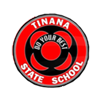 Sustainability Squad Nominee: _________________________ (STUDENT NAME) Class: ______
Meeting Date: Tuesday	Time: 	1:30	Location: Library
SUSTAINABILITY SQUAD REPRESENTATIVE CRITERIA
To be considered as a Sustainability Squad Representative at Tinana State School students must display the following characteristics of an effective leader and team member.
Leadership	Nominee:· Demonstrates pride in the school by always wearing their full school uniform· Consistently works well with others and displays teamwork skills· Good communication skills· Shows initiative and positively influences other students · Always willing to participate in school activities to the best of their abilities · Shows respect to all members of the school and community· Can be trusted at all times· Abides by the Schools Responsible Behaviour Plan· Upholds rules and values of the school.

The Sustainability Squad Representatives will work collaboratively with other sustainability squad members and school community to research, take action and address their class and school, including Student Representative Council and Eco Committee on areas that will help their school community achieve greater environmental sustainability.  Please answer the following questions (can be written, spoken or scribed).
Why do you want to be Sustainability Representative?  _______________________________________________________________________________________________________________________________________________________________________________________________________________________________________________________________How do you think you will improve the sustainability of our school?_______________________________________________________________________________________________________________________________________________________________________________________________________________________________________________________________As a class sustainability squad representative you will be required to keep your designated class informed with Sustainability messages and commit to regular meetings. What are some of your strengths in relation to being a good communicator? _______________________________________________________________________________________________________________________________________________________________________________________________________________________________________________________________Name one sustainability leadership goal that you’d like your class to achieve this year? Explain why you chose this goal?_______________________________________________________________________________________________________________________________________________________________________________________________________________________________________________________________For more information see Mrs Yates,CRITERIAABCDEThe student is an exemplary role modelMeets all the requirements of the School Responsible Behaviour Plan and has outstanding behaviour and effort comments on their reports.Meets all the requirements of the School Responsible Behaviour Plan and has very good behaviour and effort comments on their reports.Meets all the requirements of the School Responsible Behaviour Plan.Does not meet the requirements of the School Responsible Behaviour Plan.Does not meet the requirements of the School Responsible Behaviour Plan.The student has demonstrated leadership skillsLeadership skills have been demonstrated in more than two areas within the school and/or community.Leadership skills have been demonstrated in two areas within the school and/or community.Leadership skills have been demonstrated in one area within the school and/or community.Little evidence of demonstrated leadership skills.No evidence of demonstrated leadership skills.The student has spoken and acted  honestly and politely towards peers, school staff and community membersLooks/listens/responds to others in a friendly/courteous manner. Accepts others’ feelings/opinions/rights and encourages others to do so.Looks/listens/responds to others in a friendly/courteous manner. Accepts others’ feelings/opinions/rights .Usually looks/listens/responds to others in a friendly/courteous manner. Usually accepts others’ feelings/opinions/rights Little evidence of communicating in a friendly/courteous manner. Little evidence of accepting others’ feelings/opinions/rights.No evidence of communicating in a friendly/courteous manner. Little evidence of accepting others’ feelings/opinions/rights.The students wears their school uniform and participates in all relevant school activities to the best of their abilityCorrect school uniform is always worn and all tasks/activities are attempted and completed. Student requires no prompting to work/behave and encourages others to do so.Correct school uniform is always worn and all tasks/activities are attempted and completed. Student requires no prompting to work/behave.Correct school uniform is usually worn and usually all tasks/activities are attempted and completed. Usually no prompting is required to work/behave.Little evidence of correct school uniform being worn and some tasks/activities are attempted and completed.No evidence of correct school uniform being worn .No evidence of tasks/activities being attempted or completed.The student has demonstrated public speaking skillsPublic speaking skills have been demonstrated in more than two areas within the school and/or communityPublic speaking skills have been demonstrated in two areas within the school and/or communityPublic speaking skills have been demonstrated in one area within the school and/or communityLittle evidence of demonstrated public speaking skills.No evidence of demonstrated public speaking skills.